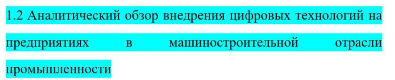 Работа на вышеуказанную тему.Оригинальность АП.ВУЗ 65%Введение/заключение не надоСписок использованных источников обязательно (не менее 10)